Top 3 advantages of attending a trade school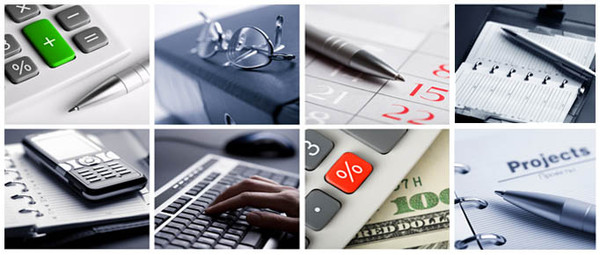 One benefit of trade schools is the opportunity to receive hands-on learning.CSINowIf you are nearing the completion of high school you have likely begun the task of thinking about which college or university to attend. There are several benefits of graduating from a college or university with an increase in pay topping the list. What you may not be familiar with is the fact that there are several different types of schools you can attend after graduating from high school. There are two-year community colleges, traditional four-year universities and trade schools with certificate programs. You may not be familiar with trade schools; however, there are many benefits to enrolling in one of their programs. Below are at least three benefits of completing a trade school program.1. Hands-On LearningAnother benefit of trade schools is the opportunity to receive hands-on learning. According to Csinow, there are several ways to learn, such as visual, auditory and tactile in order to meet the demands of today's fastest growing industries. If you are the type of person who learns best while physically doing something, a trade school is definitely a good fit. All students enjoy the benefit of not only hearing about how to do something, but actually participating and performing the skill with their own hands.2. Lower CostYou are probably aware of the fact that higher education costs money; however, you may not be aware of how much each type of college or university will cost you over the length of your degree or program. There are several types of expenses to consider when attending school: 1) educational expenses, 2) living expenses and 3) miscellaneous expenses. If you are attending a four-year university your cost for tuition is likely to be higher since you are attending school for a longer period of time. Additionally, if you are living away from home and have to pay for on-campus housing or an apartment near the university, your living expenses over four years will quickly add up. Finally, miscellaneous expenditures such as entertainment, clothing and transportation costs will typically be more over a longer period of time as well. Once you consider the different types of expenses you will encounter, attending a trade school that offers programs with shorter completion times generally means you will save a great deal of money.3. Specific Career PlansOne benefit of trade schools that you may not have considered is the fact that these schools offer specific career plans. You may have heard of friends or relatives who graduated from a community college or four-year university but couldn’t find a job in their chosen field. Unfortunately, this scenario can occur when graduating with a fairly general degree. Some students have a difficult time transferring their educational experience into real-world experience simply because their studies were too broad.Fortunately, when attending a trade or vocational school, you are given the opportunity to train in an area that will lead you towards a specific career plan. Most trade schools offer certificates in high-demand career fields such as healthcare, business or computers. This job-specific training enables you to obtain a job quickly upon graduation.http://www.examiner.com/article/top-3-advantages-of-attending-a-trade-school